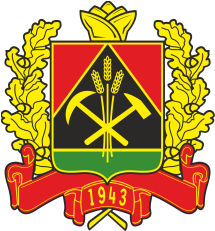 ДЕПАРТАМЕНТ СОЦИАЛЬНОЙ ЗАЩИТЫ НАСЕЛЕНИЯКЕМЕРОВСКОЙ ОБЛАСТИПРИКАЗОт 06.02.2020 г.  № 18О проведении конкурсного отбора частных медицинских организаций для участия в пилотном проекте по вовлечению частных медицинских организаций в оказание медико-социальных услуг лицам в возрасте 65 лет и старше, являющимся гражданами Российской Федерации, в том числе проживающими в сельской местности В целях реализации постановления Правительства Российской Федерации от 27.12.2019 № 1915 «О реализации в субъектах Российской Федерации пилотного проекта по вовлечению частных медицинских организаций в оказание медико-социальных услуг лицам в возрасте 65 лет и старше, являющимися гражданами Российской Федерации, в том числе проживающим в сельской местности», распоряжения Коллегии Администрации Кемеровской области от 11.12.2018 № 602-р «Об утверждении паспорта регионального проекта «Разработка и реализация программы системной поддержки и повышения качества жизни граждан старшего поколения» («Старшее поколение»)» п р и к а з ы в а ю:1. Утвердить прилагаемый Порядок организации проведения конкурсного отбора частных медицинских организаций для участия в пилотном проекте по вовлечению частных медицинских организаций в оказание медико-социальных услуг лицам в возрасте 65 лет и старше, являющимся гражданами Российской Федерации, в том числе проживающими в сельской местности (далее – Порядок).	2. Создать конкурсную комиссию по выбору частных медицинских организаций для участия в пилотном проекте по вовлечению частных медицинских организаций в оказание медико-социальных услуг лицам в возрасте 65 лет и старше, являющимся гражданами Российской Федерации, в том числе проживающими в сельской местности, и утвердить ее состав.	3. Утвердить прилагаемый Порядок деятельности конкурсной комиссии по выбору частных медицинских организаций для участия в пилотном проекте по вовлечению частных медицинских организаций в оказание медико-социальных услуг лицам в возрасте 65 лет и старше, являющимся гражданами Российской Федерации, в том числе проживающими в сельской местности.	4. Провести конкурсный отбор частных медицинских организаций для участия в пилотном проекте по вовлечению частных медицинских организаций в оказание медико-социальных услуг лицам в возрасте 65 лет и старше, являющимся гражданами Российской Федерации, в том числе проживающими в сельской местности, в соответствии с Порядком, утвержденным настоящим приказом, в отношении частных медицинских организаций, расположенных на территории муниципальных образований Кемеровской области – Кузбасса, участвующих в реализации пилотного проекта по вовлечению частных медицинских организаций в оказание медико-социальных услуг лицам в возрасте 65 лет и старше, являющимся гражданами Российской Федерации, в том числе проживающим в сельской местности, определенных высшим исполнительным органом государственной власти Кемеровской области – Кузбасса.	5. Государственному казенному учреждению Кемеровской области «Центр социальных выплат и информатизации департамента социальной защиты населения Кемеровской области» обеспечить размещение настоящего приказа на сайте «Электронный бюллетень Правительства Кемеровской области – Кузбасса» и на официальном сайте департамента социальной защиты населения Кемеровской области. 6. Контроль за исполнением настоящего приказа возложить на заместителя начальника департамента социальной защиты населения Кемеровской области Н.С. Чайку.Начальник департамента                                                                     Е.А. Воронина                                                                                            Утвержден                                                                        приказом департамента социальной                                                                    защиты населения Кемеровской области                                                                                   от 06.02.2020 № 18  Порядокорганизации проведения конкурсного отбора частных медицинских организаций для участия в пилотном проекте по вовлечению частных медицинских организаций в оказание медико-социальных услуг лицам в возрасте 65 лет и старше, являющимся гражданами Российской Федерации, в том числе проживающими в сельской местности 1. Общие положения1.1.	Настоящий Порядок устанавливает процедуру организации проведения конкурсного отбора частных медицинских организаций для участия в пилотном проекте по вовлечению частных медицинских организаций в оказание медико-социальных услуг лицам в возрасте 65 лет и старше, являющимся гражданами Российской Федерации, в том числе проживающими в сельской местности (далее – конкурсный отбор, пилотный проект).1.2. Участники конкурсного отбора – частные медицинские организации, отвечающие следующим критериям:1.2.1. Наличие лицензии на осуществление медицинской деятельности с указанием работ (услуг) по терапии, кардиологии, неврологии, урологии, хирургии и эндокринологии.1.2.2. Участие в территориальной программе обязательного медицинского страхования Кемеровской области.1.2.3. Размещение (в соответствии с указанным в лицензии на осуществление медицинской деятельности адресом места осуществления такой деятельности) при реализации пилотного проекта: в городской местности в предполагаемой зоне обслуживания лиц в возрасте 65 лет и старше с учетом шаговой доступности к месту их проживания; в сельской местности и отдаленных населенных пунктах в пределах                 3-часового доезда до места проживания лиц в возрасте 65 лет и старше.1.2.4. Наличие не менее 1 полной ставки врача-терапевта и 2 полных ставок медицинских сестер на 60 лиц в возрасте 65 лет и старше, планируемых к обслуживанию в рамках пилотного проекта, не менее 0,5 ставки врача-кардиолога, не менее 0,5 ставки врача-невролога, не менее 0,5 ставки врача-уролога, не менее 0,5 ставки врача-хирурга и не менее 0,5 ставки врача-эндокринолога.1.2.5. Наличие медицинской информационной системы, позволяющей осуществлять обработку и хранение сведений о лицах, которым оказывается медицинская помощь, а также о лицах, в отношении которых проводятся профилактические медицинские осмотры, диспансеризация, медицинские экспертизы и медицинские освидетельствования.1.2.6. Отсутствие неисполненной обязанности по уплате налогов, сборов, страховых взносов, пеней, штрафов и процентов, подлежащих уплате в соответствии с законодательством Российской Федерации о налогах и сборах.1.2.7. Отсутствие просроченной задолженности перед бюджетами бюджетной системы Российской Федерации, в том числе по возврату субсидий и (или) бюджетных инвестиций.1.2.8. Частная медицинская организация не находится в процессе реорганизации, ликвидации, в отношении нее не введена процедура банкротства.1.2.9. Частная медицинская организация не является иностранным юридическим лицом, а также российским юридическим лицом, в уставном (складочном) капитале которого доля участия иностранных юридических лиц, местом регистрации которых является государство или территория, включенные в утвержденный Министерством финансов Российской Федерации перечень государств и территорий, представляющих льготный налоговый режим налогооблажения и (или) не предусматривающих раскрытия и предоставления информации при проведении финансовых операций (офшорные зоны) в отношении таких юридических лиц, в совокупности превышает 50 процентов.2. Проведение конкурсного отбора2.1.	В целях проведения конкурсного отбора департамент социальной защиты населения Кемеровской области (далее – департамент) не позднее 1 рабочего дня до даты начала срока приема заявок участников конкурсного отбора на участие в пилотном проекте (далее – заявка) размещает в информационно-телекоммуникационной сети «Интернет» на официальном сайте департамента объявление о проведении конкурсного отбора частных медицинских организаций для участия в пилотном проекте по вовлечению частных медицинских организаций в оказание медико-социальных услуг лицам в возрасте 65 лет и старше, являющимся гражданами Российской Федерации, в том числе проживающими в сельской местности (далее – объявление), включающее:	сроки и порядок приема заявок, а также почтовый адрес для их направления;	срок проведения конкурсного отбора (не менее 15 календарных дней с даты окончания срока приема заявок);	адрес электронной почты, номер контактного телефона для получения разъяснений по вопросам участия в конкурсном отборе.2.2. Для участия в конкурсном отборе участник конкурсного отбора представляет в департамент заявку с указанием:числа лиц в возрасте 65 лет и старше, которым планируется оказывать медико-социальный патронаж на дому, с указанием зоны обслуживания в рамках пилотного проекта (адреса фактических мест проживания лиц в возрасте 65 лет и старше);периода реализации пилотного проекта (6, 12 или 18 месяцев).2.3. К заявке прилагаются сведения и следующие документы:	2.3.1. Заверенные подписью руководителя участника конкурсного отбора и печатью (при наличии):	2.3.1.1. Документ, содержащий сведения о наименовании участника конкурсного отбора, его организационно-правовой форме и адресе.	2.3.1.2. Документы, подтверждающие соответствие участника конкурсного отбора критериям, указанным в пункте 1.2 настоящего Порядка, в том числе:	реквизиты лицензии на осуществление медицинской деятельности;	копия утвержденного штатного расписания;	документ, подтверждающий наличие у участника конкурсного отбора медицинской информационной системы, позволяющей осуществлять обработку и хранение сведений о лицах, которым оказывается медицинская помощь, а также о лицах, в отношении которых проводятся профилактические медицинские осмотры, диспансеризация, медицинские экспертизы и медицинские освидетельствования;	документ, подтверждающий участие участника конкурсного отбора в территориальной программе обязательного медицинского страхования Кемеровской области;	документ, подтверждающий, что участник конкурсного отбора не находится в процессе реорганизации, ликвидации, в отношении него не введена процедура банкротства;	документ, подтверждающий, что участник конкурсного отбора не является иностранным юридическим лицом, а также российским юридическим лицом, в уставном (складочном) капитале которого доля участия иностранных юридических лиц, местом регистрации которых является государство или территория, включенные в утвержденный Министерством финансов Российской Федерации перечень государств и территорий, предоставляющих льготный налоговый режим налогообложения и (или) не предусматривающих раскрытия и предоставления информации при проведении финансовых операций (офшорные зоны) в отношении таких юридических лиц, в совокупности превышает 50 процентов.	2.3.2. Справка налогового органа, выданная не позднее чем за                      30 календарных дней до дня подачи заявки, подтверждающая отсутствие у участника конкурсного отбора неисполненной обязанности по уплате налогов, сборов, страховых взносов, пеней, штрафов и процентов, подлежащих уплате в соответствии с законодательством Российской Федерации о налогах и сборах  (в случае непредставления участником конкурсного отбора такого документа департамент запрашивает его самостоятельно).	2.3.3. Полученная не ранее чем за 6 месяцев до дня подачи заявки выписка из Единого государственного реестра юридических лиц (заверенная в установленном порядке копия указанной выписки) (в случае непредставления участником конкурсного отбора такого документа департамент запрашивает его самостоятельно).	2.4. Каждая заявка, а также приложенные к ней документы и сведения должны быть сброшюрованы в одну или несколько папок (томов), постранично пронумерованы и скреплены печатью (при наличии). При наличии нескольких папок (томов) указывается номер папки (тома) и количество страниц в каждой папке (томе).	2.5. Заявка запечатывается в конверт, на котором указывается – «Заявка на участие в конкурсном отборе на реализацию пилотного проекта по вовлечению частных медицинских организаций в оказание медико-социального патронажа лиц в возрасте 65 лет и старше».	2.6. Заявка может быть направлена по почте или представлена непосредственно в департамент. При приеме заявки уполномоченным сотрудником фиксируется дата и время ее поступления в департамент.	2.7. Заявка может быть отозвана до окончания срока приема заявок путем направления руководителем участника конкурсного отбора соответствующего обращения в департамент.	2.8. Департамент в течение 3 рабочих дней со дня поступления заявки с приложенными к ней документами и сведениями направляет их в Территориальный орган Росздравнадзора по Кемеровской области – Кузбассу  для проверки полноты представленных документов и достоверности содержащихся в них сведений в срок, предусмотренный Правилами предоставления иных межбюджетных трансфертов из федерального бюджета бюджетам субъектов Российской Федерации в целях софинансирования расходных обязательств субъектов Российской Федерации, возникающих при реализации пилотного проекта по вовлечению частных медицинских организаций в оказание медико-социальных услуг лицам в возрасте 65 лет и старше, являющимся гражданами Российской Федерации, в том числе проживающим в сельской местности, утвержденными  постановлением Правительства Российской Федерации от 27.12.2019 № 1915 «О реализации в субъектах Российской Федерации пилотного проекта по вовлечению частных медицинских организаций в оказание медико-социальных услуг лицам в возрасте 65 лет и старше, являющимся гражданами Российской Федерации, в том числе проживающим в сельской местности».2.9. Рассмотрение и оценка заявок на соответствие участника конкурсного отбора критериям, указанным в пункте 1.2 настоящего Порядка, а также определение победителей конкурсного отбора проводится конкурсной комиссией по выбору частных медицинских организаций для участия в пилотном проекте по вовлечению частных медицинских организаций в оказание медико-социальных услуг лицам в возрасте 65 лет и старше, являющимся гражданами Российской Федерации, в том числе проживающими в сельской местности для проведения конкурсного отбора (далее – конкурсная комиссия). Состав конкурсной комиссии и Порядок деятельности конкурсной комиссии по выбору частных медицинских организаций для участия в пилотном проекте по вовлечению частных медицинских организаций в оказание медико-социальных услуг лицам в возрасте 65 лет и старше, являющимся гражданами Российской Федерации, в том числе проживающими в сельской местности (далее – Порядок деятельности конкурсной комиссии), утверждаются настоящим приказом.В состав конкурсной комиссии входят председатель конкурсной комиссии, заместитель председателя конкурсной комиссии, члены конкурсной комиссии и секретарь конкурсной комиссии.	2.10. Заявка не допускается к участию в конкурсном отборе в следующих случаях:	отзыв заявки в соответствии пунктом 2.7 настоящего Порядка;	несоответствие прилагаемых к заявке документов и сведений требованиям пункта 2.3 настоящего Порядка;	представление неполного комплекта документов, прилагаемых к заявке в соответствии с пунктом 2.3 настоящего Порядка;	выявление Территориальным органом Росздравнадзора по Кемеровской области – Кузбассу в представленных документах неполных или недостоверных сведений;	поступление заявки в департамент после окончания срока приема заявок.	2.11. Решение конкурсной комиссии об объявлении победителей конкурсного отбора оформляется протоколом заседания в соответствии с Порядком деятельности конкурсной комиссии и размещается на официальном сайте департамента в информационно-телекоммуникационной сети «Интернет».2.12. Участник конкурсного отбора, не ставший по результатам конкурсного отбора победителем, имеет право принять участие в следующем конкурсном отборе.                                                                                              Утвержден                                                                         приказом департамента социальной                                                                    защиты населения Кемеровской области                                                                                     от 06.02.2020 № 18   Составконкурсной комиссии по выбору частных медицинских организаций для участия в пилотном проекте по вовлечению частных медицинских организаций в оказание медико-социальных услуг лицам в возрасте 65 лет и старше, являющимся гражданами Российской Федерации, в том числе проживающими в сельской местности 									  Утвержден                                                                         приказом департамента социальной                                                                    защиты населения Кемеровской области                                                                                    от 06.02.2020 № 18   Порядокдеятельности конкурсной комиссии по выбору частных медицинских организаций для участия в пилотном проекте по вовлечению частных медицинских организаций в оказание медико-социальных услуг лицам в возрасте 65 лет и старше, являющимся гражданами Российской Федерации, в том числе проживающими в сельской местности 	1. Конкурсная комиссия по выбору частных медицинских организаций для участия в пилотном проекте по вовлечению частных медицинских организаций в оказание медико-социальных услуг лицам в возрасте 65 лет и старше, являющимся гражданами Российской Федерации, в том числе проживающими в сельской местности сельской местности (далее – конкурсная комиссия) является коллегиальным органом, созданным для проведения конкурсного отбора частных медицинских организаций для участия в пилотном проекте по вовлечению частных медицинских организаций в оказание медико-социальных услуг лицам в возрасте 65 лет и старше, являющимся гражданам Российской Федерации, в том числе проживающими в сельской местности сельской местности (далее – конкурсный отбор, пилотный проект).	2. Конкурсная комиссия создается на период реализации пилотного проекта.	3. Конкурсная комиссия в своей деятельности руководствуется Конституцией Российской Федерации, федеральными конституционными законами, федеральными законами, указами и распоряжениями Президента Российской Федерации, постановлениями и распоряжениями Правительства Российской Федерации, нормативными правовыми актами федеральных органов исполнительной власти, нормативными правовыми актами Кемеровской области – Кузбасса, настоящим Порядком.	4. Задачами конкурсной комиссии являются:	рассмотрение заявок частных медицинских организаций на участие в пилотном проекте (далее – заявка) на предмет их соответствия требованиям пунктов 2.2, 2.3 Порядка организации проведения конкурсного отбора частных медицинских организаций для участия в пилотном проекте по вовлечению частных медицинских организаций в оказание медико-социальных услуг лицам в возрасте 65 лет и старше, являющимся гражданами Российской Федерации, в том числе проживающими в сельской местности, утвержденного настоящим приказом (далее – Порядок организации проведения конкурсного отбора);оценка заявок на соответствие частной медицинской организации критериям, указанным в пункте 1.2 Порядка организации проведения конкурсного отбора;определение перечня частных медицинских организаций – победителей конкурсного отбора, соответствующих критериям, указанным в пункте 1.2 Порядка организации проведения конкурсного отбора.	5. Работой конкурсной комиссии руководит председатель конкурсной комиссии, в период его отсутствия - заместитель председателя конкурсной комиссии.	6. Председатель конкурсной комиссии:	обеспечивает проведение заседаний конкурсной комиссии и определяет дату, время и место проведения заседаний конкурсной комиссии; 	отвечает за выполнение возложенных на конкурсную комиссию задач.	7. Заседания конкурсной комиссии проводятся по мере необходимости. Заседание конкурсной комиссии считается правомочным, если на нем присутствует не менее половины членов конкурсной комиссии.	8. Члены конкурсной комиссии участвуют в заседаниях конкурсной комиссии лично. При невозможности прибыть на заседание конкурсной комиссии член конкурсной комиссии обязан сообщить об этом председателю конкурсной комиссии, в период его отсутствия – заместителю председателя конкурсной комиссии.	9. Члены конкурсной комиссии несут ответственность в установленном порядке за правомерность своих действий в соответствии с действующим законодательством при принятии решения по результатам рассмотрения заявок и конкурсного отбора (далее – решение конкурсной комиссии).	Решение конкурсной комиссии принимается открытым голосованием большинством голосов членов конкурсной комиссии, присутствующих на заседании конкурсной комиссии. При равенстве голосов «за» и «против» предлагаемого решения конкурсной комиссии правом решающего голоса обладает председатель конкурсной комиссии, в период его отсутствия – заместитель председателя конкурсной комиссии. Секретарь конкурсной комиссии не обладает правом голоса при принятии решения конкурсной комиссии.10. В целях проведения конкурсного отбора конкурсная комиссия проводит:рассмотрение заявок на предмет их соответствия требованиям                пунктов  2.2, 2.3 Порядка организации проведения конкурсного отбора;оценку заявок на соответствие частной медицинской организации критериям, указанным в пункте 1.2 Порядка организации проведения конкурсного отбора;определение перечня частных медицинских организаций – победителей конкурсного отбора, соответствующих критериям, указанным в пункте 1.2 Порядка организации проведения конкурсного отбора.Если на конкурсный отбор подано несколько заявок на одну и ту же зону обслуживания, победителем признается частная медицинская организация, соответствующая критериям, указанным в пункте 1.2 Порядка организации проведения конкурсного отбора, и ранее других подавшая заявку (по дате и времени поступления заявки). В этом случае конкурсная комиссия предлагает остальным частным медицинским организациям, соответствующим критериям, указанным в пункте 1.2 Порядка организации проведения конкурсного отбора, изменить зону обслуживания с учетом критериев, указанных в подпункте 1.2.3 Порядка организации проведения конкурсного отбора. При согласии частной медицинской организации решение об изменении зоны обслуживания и признание в этом случае частной медицинской организации победителем конкурсного отбора отражается в протоколе заседания конкурсной комиссии.11. В решении конкурсной комиссии указываются перечни:частных медицинских организаций, участвовавших в конкурсном отборе;заявок частных медицинских организаций, не допущенных к участию в конкурсном отборе, с указанием оснований отказа в допуске к участию в конкурсном отборе;частных медицинских организаций, допущенных к участию в пилотном проекте;частных медицинских организаций, признанных победителями конкурсного отбора, с указанием населенных пунктов, в которых они расположены, а также количества планируемых к обслуживанию в рамках пилотного проекта лиц в возрасте 65 лет и старше.	12. Решение конкурсной комиссии оформляется протоколом заседания (далее – протокол), в котором указываются:	номер протокола и дата проведения заседания конкурсной комиссии;	список членов конкурсной комиссии, присутствующих на заседании конкурсной комиссии;	результаты голосования при принятии решения конкурсной комиссии;решение конкурсной комиссии;	особые мнения членов конкурсной комиссии;	предложения и замечания членов конкурсной комиссии, поданные в письменном виде.	Протокол подписывается всеми присутствующими членами конкурсной комиссии.	13. Секретарь конкурсной комиссии:	оповещает членов конкурсной комиссии о дате, времени и месте проведения заседания конкурсной комиссии не позднее чем за 1 рабочий дня до дня заседания конкурсной комиссии;	ведет протокол;	направляет в департамент социальной защиты населения решение конкурсной комиссии об объявлении победителей конкурсного отбора.ЧайкаНаталья Сергеевна-заместитель начальника департамента социальной защиты населения Кемеровской области,председатель конкурсной комиссииМишинаНина Валентиновна-начальник управления социального обслуживания населения департамента социальной защиты населения Кемеровской области,заместитель председателя конкурсной комиссииНедобежкинаТатьяна Игоревна-главный консультант отдела организации социального обслуживания граждан пожилого возраста и инвалидов управления социального обслуживания населения департамента социальной защиты населения Кемеровской области,секретарь конкурсной комиссииБлизнецоваЛариса Николаевна-заместитель начальника отдела контроля и надзора за медицинской деятельностью Территориального органа Росздравнадзора по Кемеровской области – Кузбассу (по согласованию)Друшляк Ирина Александровна-и.о. директора Территориального фонда обязательного медицинского страхования Кемеровской области (по согласованию)Инденко Олег Юрьевич-ведущий специалист-эксперт отдела контроля и надзора за медицинской деятельностью Территориального органа Росздравнадзора по Кемеровской области – Кузбассу (по согласованию)Князева Нина Александровна-главный специалист-эксперт отдела контроля и надзора за медицинской деятельностью Территориального органа Росздравнадзора по Кемеровской области – Кузбассу (по согласованию)МоисееваТатьяна Владимировна-ведущий специалист-эксперт отдела контроля и надзора за медицинской деятельностью Территориального органа Росздравнадзора по Кемеровской области – Кузбассу (по согласованию)МухачеваИрина Дмитриевна-ведущий специалист-эксперт отдела мониторинга и контроля качества медицинской продукции Территориального органа Росздравнадзора по Кемеровской области – Кузбассу (по согласованию)НуртдиноваДарина Дамировна-главный специалист-эксперт отдела мониторинга и контроля качества медицинской продукции Территориального органа Росздравнадзора по Кемеровской области – Кузбассу (по согласованию)ОбразцоваЕлена Анатольевна-начальник отдела охраны здоровья взрослого населения департамента охраны здоровья населения Кемеровской областиСахаровНиколай Анатольевич-главный специалист-эксперт отдела мониторинга и контроля качества медицинской продукции Территориального органа Росздравнадзора по Кемеровской области – Кузбассу (по согласованию)ЧереватовОлег Алексеевич-главный специалист-эксперт отдела контроля и надзора за медицинской деятельностью Территориального органа Росздравнадзора по Кемеровской области – Кузбассу (по согласованию)